Your Name (Full Name)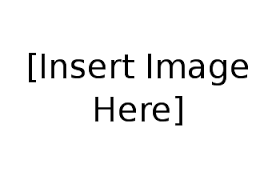 AgeTime/ Place of Death/ Place of BurialBiographical Information (Personal likes/ interests, inspiration to others, best                                           remembered for)EducationOccupationOffices HeldMembershipsAwards/ Recognitions/ AccomplishmentsSurvivorsContributions: (in lieu of flowers)